ҠАРАР                                                                       ПОСТАНОВЛЕНИЕ26 марта  2024 й.                           № 9                         26 марта  2024 г.Абзай ауылы                                                                                           с. АбзаевоОб утверждении Плана мероприятии по защите прав потребителей на территории сельского поселения Абзаевский сельсовет муниципального района Кигинский район Республики Башкортостан на 2024-2026 годы Во исполнение статей 14.1, 15.1 и 16.1 Федерального закона от 6 октября 2003 года № 131-ФЗ «Об общих принципах организации местного самоуправления в Российской Федерации» и статьи 44 Закона Российской Федерации от 7 февраля 1992 года № 2300-I «О защите прав потребителей», постановления Правительства Республики Башкортостан от 7 декабря 2023 года № 698 ПОСТАНОВЛЯЮ:     1. Утвердить прилагаемый План мероприятий по защите прав потребителей на территории сельского поселения Абзаевский сельсовет муниципального района Кигинский район Республики Башкортостан.     2. Разместить настоящее постановление в сети общего доступа «Интернет» на официальном сайте сельского поселения Абзаевский сельсовет муниципального района Кигинский район Республики Башкортостан.     3. Контроль за исполнением настоящего постановления оставляю за собой.Глава сельского поселения                                                            Ф.С.ФатыховУТВЕРЖДЕНпостановлением Администрации сельского поселения Абзаевский сельсовет муниципального района Кигинский район Республики Башкортостанот «26»марта 2024 г. №9ПЛАНмероприятий по защите прав потребителей
на территории  сельского поселения Абзаевский сельсовет  муниципального района Кигинский район Республики Башкортостанна 2024-2026 годы   БашҡортостанРеспубликаһының Ҡыйғы  районы муниципальрайонының Абзайауыл Советы ауылбилǝмǝһе хакимиǝте(Башҡортостан  Республикаһының Ҡыйғы районының Абзай ауыл Советы ауыл билǝмǝһе хакимиǝте)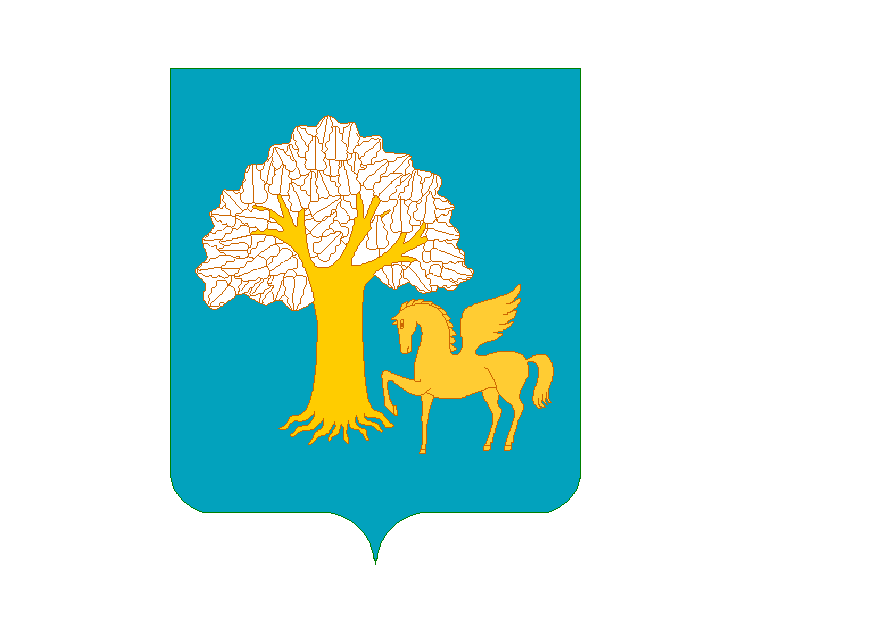 Администрациясельского  поселенияАбзаевский сельсоветмуниципального  районаКигинский районРеспублики Башкортостан(Администрация Абзаевского сельсовета Кигинского района Республики Башкортостан)№ п/пНаименование мероприятийСрокисполненияОтветственный исполнитель1. Организационные вопросы1. Организационные вопросы1. Организационные вопросы1. Организационные вопросы1.Определение ответственного руководителя и уполномоченного лица по осуществлению личного приема граждан по вопросам защиты прав потребителей в Администрации      сельского поселения Абзаевский сельсовет муниципального района  Кигинский район Республики Башкортостан.постоянноАдминистрация  сельского поселения Абзаевский сельсовет     муниципального района Кигинский район Республики БашкортостанАдминистрация муниципального района Кигинский район Республики Башкортостан2. Информирование и просвещение населения по вопросам защиты прав потребителей2. Информирование и просвещение населения по вопросам защиты прав потребителей2. Информирование и просвещение населения по вопросам защиты прав потребителей2. Информирование и просвещение населения по вопросам защиты прав потребителей2.Информирование населения через официальный сайт сельского поселения Абзаевский сельсовет  муниципального района Кигинский район Республики Башкортостан в Информационно- телекоммуникационной сети Интернет»   http://kandakovka.ru/о сотруднике администрации, ответственном за работу по вопросам защиты прав потребителей с указанием контактного телефона и адреса электронной почты,о безвозмездном предоставлении населению информационных услуг по защите прав потребителей (консультирование, рассмотрение обращений, оказание содействия в составлении претензионных материалов (досудебных претензий, заявлений, исковых заявлений)).о нормативно-правовых актах в сфере защиты прав потребителей,об Интернет портале по защите прав потребителей Республики Башкортостан https://portalzpp02.ru/- об информационно-аналитическом портале «Открытое качество» Республики Башкортостан   https://kachestvorb.ru/ежегодноАдминистрация  сельского поселения Абзаевский сельсовет     муниципального района Кигинский район Республики БашкортостанАдминистрация муниципального района Кигинский район Республики Башкортостан Министерство торговли и услуг Республики Башкортостан (по согласованию)3.Организация выставочных экспозиций (информационных материалов (печатных буклетов, брошюр и т.д.)) по вопросам защиты прав потребителей в Администрации муниципального района Кигинский район Республики Башкортостан.ежегодноАдминистрация  сельского поселения Абзаевский сельсовет     муниципального района Кигинский район Республики БашкортостанАдминистрация муниципального района Кигинский район Республики Башкортостан Министерство торговли и услуг Республики Башкортостан (по согласованию)3. Оказание практической помощи населению3. Оказание практической помощи населению3. Оказание практической помощи населению3. Оказание практической помощи населению4.Прием и консультация граждан по вопросам защиты прав потребителей.по мере необходимостиАдминистрация  сельского поселения Абзаевский сельсовет     муниципального района Кигинский район Республики БашкортостанАдминистрация муниципального района Кигинский район Республики БашкортостанМинистерство торговли и услуг Республики Башкортостан (по согласованию)5.Рассмотрение письменных и устных обращений (заявлений, жалоб) потребителей, в том числе поступивших на личном приеме граждан, через информационно телекоммуникационную сеть «Интернет» и почтовой связью.постоянноАдминистрация сельского поселения Абзаевский сельсовет     муниципального района Кигинский район Республики БашкортостанАдминистрация муниципального района Кигинский район Республики Башкортостан Министерство торговли и услуг Республики Башкортостан (по согласованию)6.Оказание консультативно-правовой помощи потребителям в составлении (написании) претензионного материала (досудебных претензий, заявлений, исковых заявлений).по мере необходимостиАдминистрация  сельского поселения Абзаевский сельсовет     муниципального района Кигинский район Республики БашкортостанАдминистрация муниципального района Кигинский район Республики Башкортостан Министерство торговли и услуг Республики Башкортостан (по согласованию)7.Ведение Журнала регистраций заявлений (жалоб), обращений по вопросам защиты прав потребителей.при поступлении заявления (жалобы)Администрация  сельского поселения Абзаевский сельсовет     муниципального района Кигинский район Республики БашкортостанАдминистрация муниципального района Кигинский район Республики Башкортостан4. Взаимодействие администрации  сельского поселения Абзаевский сельсовет  муниципального района Кигинский район Республики Башкортостан в области защиты прав потребителей с Министерством торговли и услуг Республики Башкортостан4. Взаимодействие администрации  сельского поселения Абзаевский сельсовет  муниципального района Кигинский район Республики Башкортостан в области защиты прав потребителей с Министерством торговли и услуг Республики Башкортостан4. Взаимодействие администрации  сельского поселения Абзаевский сельсовет  муниципального района Кигинский район Республики Башкортостан в области защиты прав потребителей с Министерством торговли и услуг Республики Башкортостан4. Взаимодействие администрации  сельского поселения Абзаевский сельсовет  муниципального района Кигинский район Республики Башкортостан в области защиты прав потребителей с Министерством торговли и услуг Республики Башкортостан8.Мониторинг официального Интернет сайта. Ознакомление с образцами претензионных материалов (досудебных претензий, заявлений, исковых заявлений).ПостоянноАдминистрация  сельского поселения Абзаевский сельсовет     муниципального района Кигинский район Республики БашкортостанАдминистрация муниципального района Кигинский район Республики Башкортостан9.Осуществление взаимодействия с отделом защиты прав потребителей Министерство торговли и услуг республики Башкортостан по торговле и защите прав потребителей: тел. +7 (347) 218-09-77,Suleymanova.lkh@bashkortostan.ruпо мере необходимостиАдминистрация  сельского поселения Абзаевский сельсовет     муниципального района Кигинский район Республики БашкортостанАдминистрация муниципального района Кигинский район Республики Башкортостан